Supplementary Box 1: Example search strategy including Boolean operatorsSupplementary Table 1: ICD and DSM codes for FND and Dissociative DisordersSupplementary Table 2: Summary of Newcastle Ottawa Total Scores of Included StudiesSupplementary Table 3: Additional Description and Overview of Eligible StudiesSupplementary Table 4: Newcastle Ottawa Scale Ratings for Case-control StudiesSupplementary Table 5: Adapted Newcastle Ottawa Scale Ratings for Cross-sectional StudiesSupplementary Table 6: Newcastle Ottawa Scale Ratings for Cohort StudiesSupplementary Figure 1: Funnel plot of SDQ-20 scores 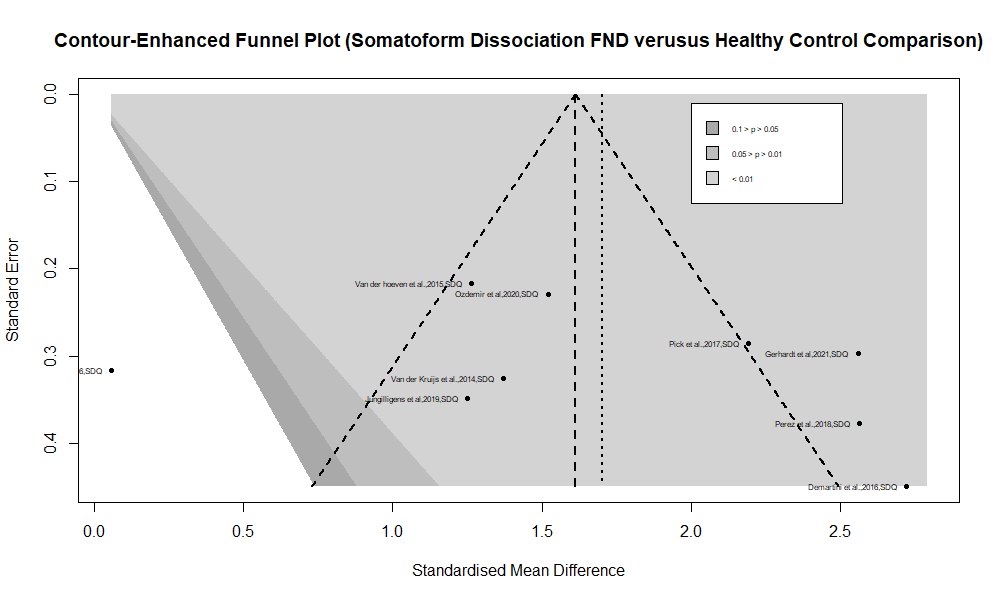 Supplementary Figure 2: Forest plot of SDQ-20 scores with Demartini et al. removed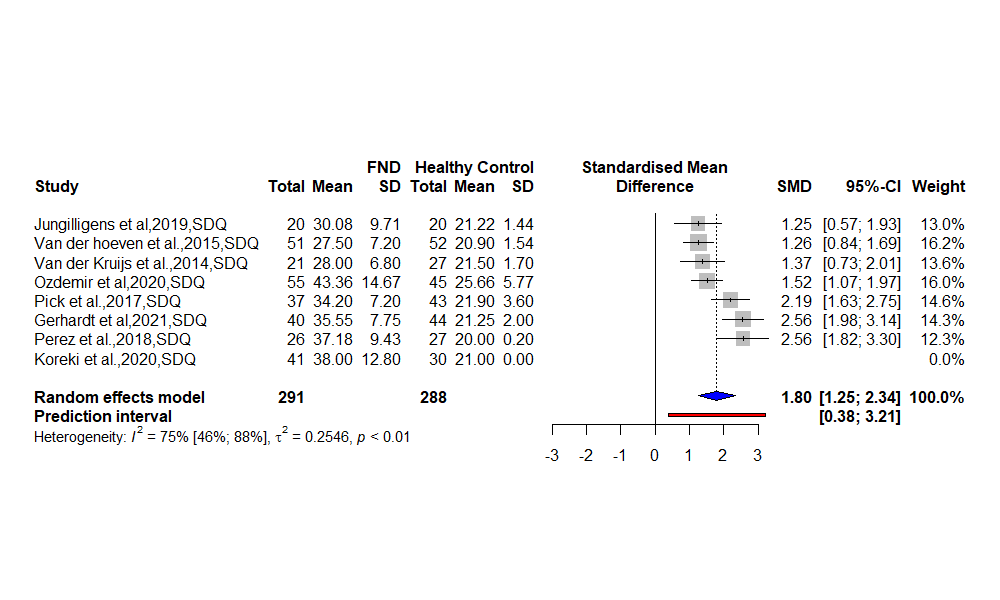 Supplementary Figure 3: Funnel plot of SDQ-20 scores with Demartini et al. removed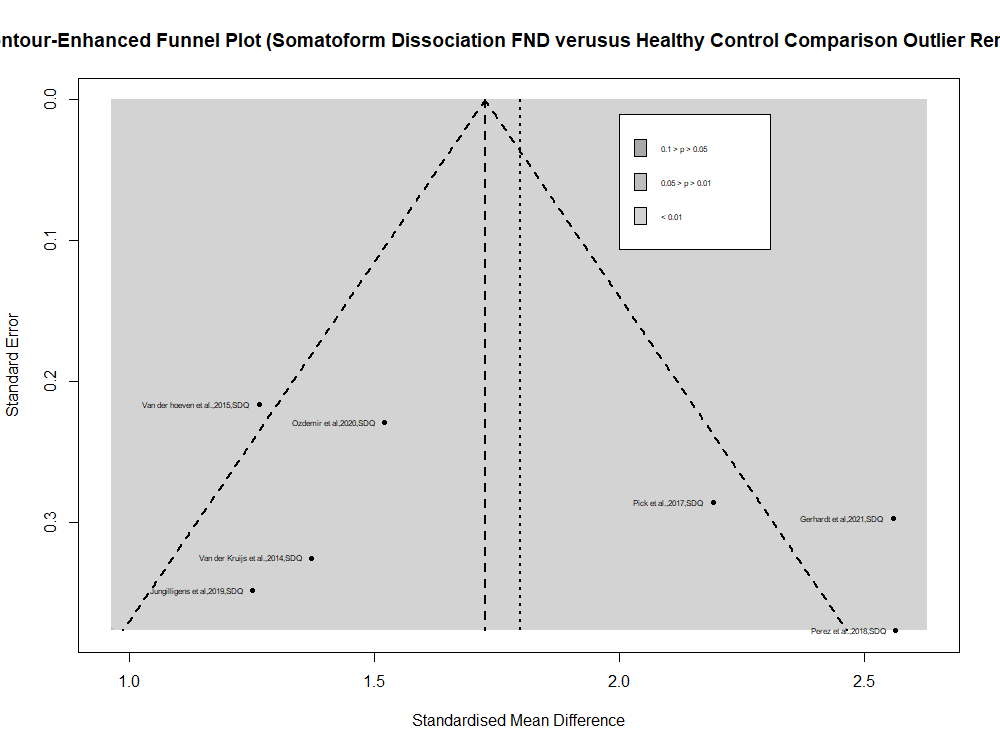 Supplementary Figure 4: Funnel plot of Psychoform Dissociation Studies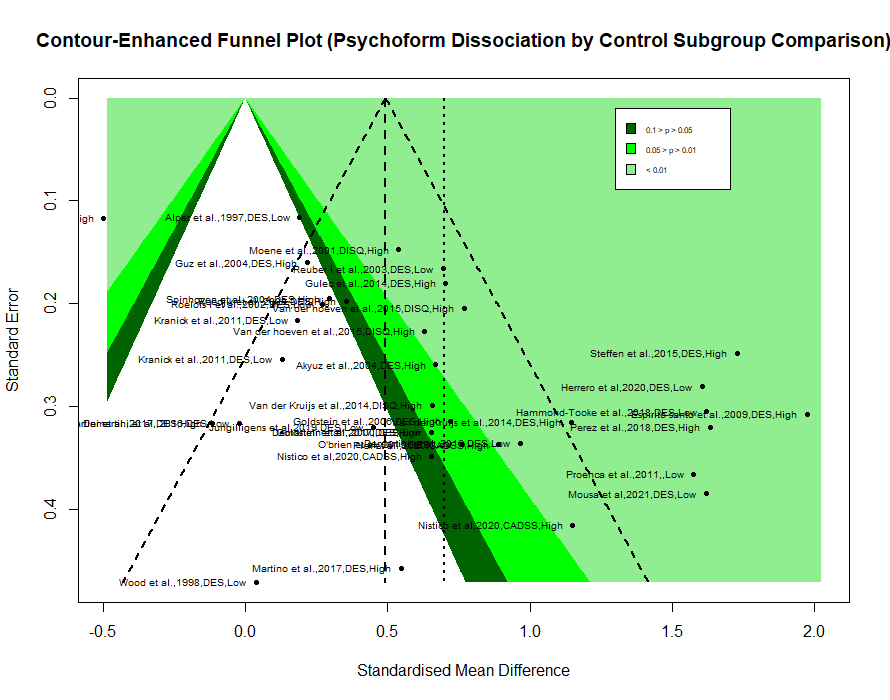 Supplementary Figure 5: Funnel plot for Psychoform Dissociation in FND-seizure Vs FND-motor subgroups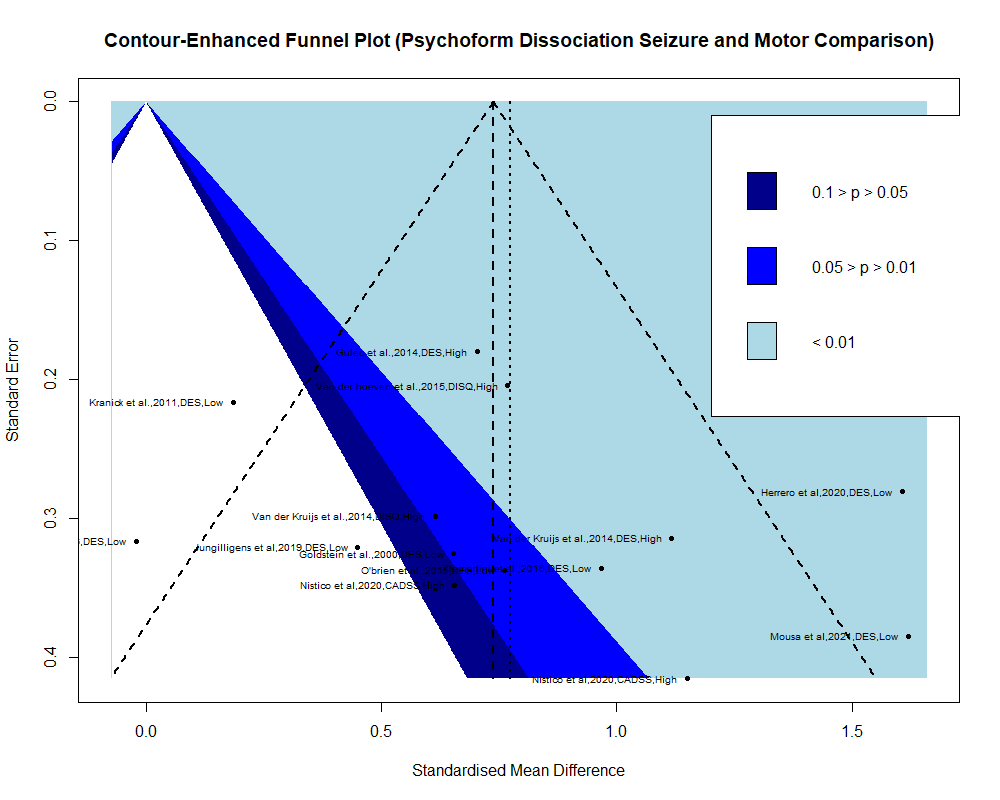 ”functional neurological"[Title/Abstract] OR"functional motor"[Title/Abstract] OR"conversion disorder"[Title/Abstract] OR"psychogenic seizure"[Title/Abstract] OR"pseudoseizure"[Title/Abstract] OR"dissociative seizure"[Title/Abstract])) AND("dissociative disorder"[Title/Abstract] ORdissociative[Title/Abstract] ORdepersonalization[Title/Abstract] OR depersonalisation[Title/Abstract] OR 11.derealisation[Title/Abstract] OR 12.derealization[Title/Abstract])) AND 13."last 40 years"[PDat])Dissociative [conversion] DisordersICD CodeDSM CodeDissociative amnesiaF44.0300.12Dissociative fugueF44.1300.13Dissociative stuporF44.2N/ATrance and possession disordersF44.3N/ADissociative motor disordersF44.4300.11Dissociative convulsionsF44.5300.11Dissociative anaesthesia and sensory lossF44.6300.11Mixed dissociative [conversion] disordersF44.7300.11Other dissociative [conversion] disordersF44.8300.15Dissociative [conversion] disorder, unspecifiedF44.9300.15Other Neurotic Disorders ICD Code DSM Code Depersonalization-Derealization SyndromeF48.1300.6Included study’s risk of bias according to Newcastle Ottawa Scale Total Score Categories Included study’s risk of bias according to Newcastle Ottawa Scale Total Score Categories Included study’s risk of bias according to Newcastle Ottawa Scale Total Score Categories Included study’s risk of bias according to Newcastle Ottawa Scale Total Score Categories Very High High Low Case Control 2 3220Cohort 1 5 - Cross-sectional 5 10 - Please note the Newcastle Ottawa scale for case-control and cohort studies has a range of 0-9, while cross-sectional is 0-8. Wells, G.A., et al., The Newcastle-Ottawa Scale (NOS) for assessing the quality of nonrandomised studies in meta-analyses. 2000, Oxford.  A study with score from 7-9 has high quality, 4-6 high risk, and 0-3 very high risk of bias.Please note the Newcastle Ottawa scale for case-control and cohort studies has a range of 0-9, while cross-sectional is 0-8. Wells, G.A., et al., The Newcastle-Ottawa Scale (NOS) for assessing the quality of nonrandomised studies in meta-analyses. 2000, Oxford.  A study with score from 7-9 has high quality, 4-6 high risk, and 0-3 very high risk of bias.Please note the Newcastle Ottawa scale for case-control and cohort studies has a range of 0-9, while cross-sectional is 0-8. Wells, G.A., et al., The Newcastle-Ottawa Scale (NOS) for assessing the quality of nonrandomised studies in meta-analyses. 2000, Oxford.  A study with score from 7-9 has high quality, 4-6 high risk, and 0-3 very high risk of bias.Please note the Newcastle Ottawa scale for case-control and cohort studies has a range of 0-9, while cross-sectional is 0-8. Wells, G.A., et al., The Newcastle-Ottawa Scale (NOS) for assessing the quality of nonrandomised studies in meta-analyses. 2000, Oxford.  A study with score from 7-9 has high quality, 4-6 high risk, and 0-3 very high risk of bias.Overview of Eligible StudiesOverview of Eligible StudiesOverview of Eligible StudiesOverview of Eligible StudiesOverview of Eligible StudiesOverview of Eligible StudiesAuthorParticipant characteristicsDesign / Aims / OutcomesDissociation scalesKey findingsStrengths & LimitationsGagny et al., 2021 FND, FND-Seizures (n = 107);female n = 81; male n = 51Gender ratio 3.12Mean age 33.7CohortQuality of life in Non-epileptic Seizures QOLIE-31 sub-scaleDESNo statistical influence of DES on QoL scoresNo control comparisonDoes not present raw data for scoresDiagnosis EEG-confirmedPossible confounding effect of medications not assessedGerhardt et al., 2021FND, FND-Seizures (n = 40);HC (n = 44)Case-control Attachment in adult patients with PNES with a focus on the role of unresolved/disorganized attachment
SDQNo difference in dissociation symptoms between FND-Seizures patients with organized or disorganised attachmentDiagnosis EEG confirmedPossible confounding effect of medicationsDid not control for confounders such as age or genderHolper et al., 2021 FND, FND-Seizures (n = 62)Epilepsy (n= 234)Cross-sectionalInvestigated factors that predict discordance between screening instruments (NDDI- E and GAD- 7), and diagnoses made by qualified psychiatrists among patients with seizure disordersWessex Dissociation ScaleSeven clinical factors were predictive of discordant screening for both depression and anxiety: including greater dissociative symptoms, greater patient-reported adverse events, subjective cognitive impairment, negative affect, detachment, disinhibition, and psychoticismPatient sample derived from those admitted for inpatient VEEDDid not control for confounders such as age or medication Cope et al., 2017 FND-seizures (n = 16) (subset of wider group with comorbid epilepsy; data requested from author) Pilot study: CBT-based psychoeducation for individuals with FND-seizures. Baseline DES was measured in subjects. DES       Patient understanding, functional wellbeing, and attack-frequency decreased following the CBT interventionDid not separate FND-seizures subjects with comorbid epilepsy Mousa et al., 2021FND FND-Seizures (n= 17)HC (n= 20)Case-controlStudy designed to investigate the extent of subjective and objective sleep impairments in those with FND-SeizuresActigraphy and sleep diaryDESExplored whether reported sleep disturbance in NEAD is better considered objective or subjective and not the possible reasons for any observed sleep impairmentHighlighted the difficulty finding a valid and practical daily measure of dissociationThe FND-Seizures group reported higher levels of dissociation than those in the control group Diagnosis given by trained neurologist at specialist epilepsy service and EEG if available Excluded patients with mixed seizure disorder or previous diagnosis of a sleep disorderControls were recruited from a university volunteer mailing listControl group was matched by gender and age (but not employment)Non-respondent data is describedSmall sample makes generalisation difficultHerrero et al., 2020FND-Seizures (n = 34)HC (n = 34)Case-controlSkin conductance response (SCR) (rate, amplitude and latency), heart rate deceleration and emotional response in women with psychogenic non-epileptic seizuresDESFND-Seizures physiological response (SCR and heart rate deceleration) was negatively correlated to dissociation tendency (r=-0.48, p = 0.0083)Results suggest that dissociation and difficulty in describing feelings are associated with an altered physiological response in PNES women onlyFemale population onlyControls matched for age and level of educationDiagnosis confirmed by EEGData on medication was collected (9% normal volunteers were under psychotropic treatment compared to 52.9% in the PNES group but this was not controlled when assessing dissociationSmall sample make generalisation difficultKoreki et al.,2020FND, FND-Seizures (41)HC (30)Mean age 32F:M ratio 19.5:1 Outpatient settingCase / control studyFND-Seizures vs healthy controlsDissociation, seizure frequency and interoceptive abnormalitiesHeartbeat detection taskSDQ-20MDI- DPMean SDQ-20: 38 ± 12.8; significantly greater than control (p=0.001).Psychoform and somatoform dissociation negatively associated with interoceptive ability; this in turn was associated with frequency of seizuresMeasures of somatoform and psychoform dissociation usedNot video-EEG confirmedFND sample not consecutively recruitedDid not exclude active severe psychiatric comorbidityIrorutola et al., 2020FND FND-Seizures (n= 41)HC (n= 41)Case-controlInvestigated impairments in social cognition in the form of emotional and cognitive empathy in patients with NES compared to healthy controlsFull version FDS FND-Seizures patients showed higher dissociation symptoms than the healthy controls Symptom severity of dissociative disorders measured with the FDS is a significant predictor for impairments of emotional empathy regarding positive emotions (p < 0.01)Small sample makes generalisation difficultVEEG confirmed diagnosisControls matched by age, gender and education levelPatients with comorbid epilepsy excludedDissociation measure incomparable to DES (extended version of DES)Jungilligens et al., 2020FND FND-Seizures (n=20)HC (n= 20)Case-controlAssessed specific metacognitive traits and behavioural features involved in the affective and cognitive underpinnings of patients with FND-Seizures (emotion recognition and regulation, inhibition, interoception and sense of agency)FDS(Comparable to DES)SDQSymptoms of somatoform dissociation as measured with the SDQ were significantly higher in FND-Seizures group (p< 0.001)No significant group differences concerning the DES (p= 0.18)DES and SDQ measures did not correlate with experimental measures of behavioural or bodily awarenessInpatient onlyVEEG confirmed FND-SeizuresNo-significant differences in age or gender between groupsSmall sample size makes generalisation difficultPossible confounding effect of medications not assessedMartino et al., 2020FND FND-Seizures (n = 63)Cross-sectionalThe impact of sexual abuse on psychopathology of patients with psychogenic nonepileptic seizuresCompared those with and without sexual assault historyDESPatients with history of sexual abuse showed higher dissociation scores on the DES (p= 0.003)No difference in somatoform dissociation scores between those with and without a history of sexual assault (p=0.49)An interaction effect suggested patients with a history of sexual assault and daily seizures tended to show higher dissociation scores (DES) (p= 0.012)With and without sexual assault groupsVEEG confirmed diagnosis Excluded patient with comorbid epilepsyPossible confounding effect of medications not assessedNistico et al., 2020FND FND-Seizures (n= 11)FND Motor (n= 17)HC (n= 18)Case-controlComparison between FND symptom subtypesAssessed dissociation via the Mirror Gazing Test and the Strange Face Questionnaire (ad-hoc questionnaire on sensations and perceptions participants experienced in the Mirror)CADSSFND-Seizures, FMD, and HCs did total scores did not differ on the Strange Face Questionnaire (p = 0.011)FND-Seizures scored higher than HCs at the Strange Face Questionnaire on subscale Dissociative Identity/Compartmentalization (p =0.03), CADSS Total Score and its subscale Dissociative Amnesia (p = 0.025)FMD patient scored higher the HCs on the CADSS Depersonalisation subscale (p = 0.043)Small sample makes generalisation difficultDid not control for medicationDependent upon the validity of the Mirror Gazing TestFND-Seizures diagnosis confirmed by VEEGFMD diagnosis given by specialistExcluded patients with comorbid epilepsy or overlay between functional and organic movement disordersOzdemir et al., 2020FND mixed (n = 55)HC (n= 45)Case-controlFolate and vitamin B12 levels in patients with FNDDepression and dissociation examinedSDQB12 in FND differed (M = 283.93, SD ±122.96) compared to HC (M = 324.62, SD ± 128.82, p=0.05)The mean level of folic acid in FND patients was 5.47 (SD ± 1.84) and 6.07 (SD ± 2.26) in HCs, this did not statistically differSDQ scores were higher in the FND group compared to controls (p=.001)Sample age restricted to under 50 yearsLimited description of diagnostic procedure except according to DSM-5 and a “normal neurological examination”Did not control for medicationNo controlling of age or genderPick et al., 2020FND mixed (n = 19)HC (n= 20)Case-controlSusceptibility to dissociation and the impact of dissociation on interoceptive processing in individuals with FNDHeartbeat-tracking task measuring interoceptionExteroceptive processing control taskCADSSFND patients had higher levels of dissociation at baseline compared to HCs (p = 0.001)Dissociation levels increased following dissociation-induction taskInteroceptive accuracy did not differ between groups at baseline, but the FND group had lower accuracy post dissociation induction (p= 0.021)Confidence ratings on interoceptive and exteroceptive processing tasks were lower in the FND group (p < 0.05)First examination of the influence of dissociative states on interoception in FNDSmall sample makes generalisation difficultDissociation induction dependent upon Mirror Gazing TaskDiagnosis given by specialistRecorded but did not control for impact of medication Did not control for factors such as age or genderSarudiansky et al, 2020FND, FND-Seizures (n = 12)Cross-sectionalPsycho-educational intervention in patients with FND-SeizuresDESNo significant reduction in dissociation symptoms following psychoeducational interventionVEEG confirmed diagnosisSmall sample makes generalisation difficultNon-respondent data describedNo control groupDid not control for age or genderNon-consecutive samplingWalther et al., 2019FND, FND-Seizures (n = 52);FND-Seizures symptoms resolved (n=19); gender ratio F:M 2.16:1; average age33.6FND-Seizures symptoms ongoing (n=33); gender ratio F:M 3.71:1; average age 44.4Outpatient settingCohort studyLong-term outcome in FND-Seizures patientsImpact of dissociation on outcomepsychopathologyDESMedian DES score higher in patients with ongoing FND-Seizures (n = 33) compared to patients who have remitted (n = 19) (p = 0.05)Follow up over 3 to 5 yearsModerate sample sizeConsiderable loss of participants to follow upFND sample not consecutively recruitedPossible confounding effect of medications not assessedJalilianhasanpour et al., 2019 FND; mixed (n = 34) Mean age 41.3; gender ratio F:M 28:6Outpatient setting Cohort prospective study – baseline and 6-month assessment were conducted of a mixed FND cohort following education and introduction of CBT indi-vidualized treatment plan emphasizingCBT, PT, and OT. DES DES was not examined relative to 6-month outcomes.Baseline secure attachment traits and depression asmeasured by the Relationship Scales Questionnaire and BeckDepression Inventory-II positively correlated with improvedPatient Health Questionnaire-15 scores. Examined a wide array of neuropsychiatric characteristics Did not assess re-record DES score at follow-upMyers et al.,2019FND, FND-Seizures (n = 161)Intractable ES (n = 96)FND-Seizures F:M gender ratio 1.98:1Mean age 35 Mixed settingCase/ControlES vs FND-Seizures psychological trauma, somatization, dissociation, and comorbiditiesTrauma historyDissociation scoreTSIChildhood sexual abuse was significantly higher in FND-Seizures compared to ES (30.4% vs 11.5%; p = 0.002)FND-Seizures patients did not differ on TSI- Dissociation from ES Did not exclude severe psychiatric comorbidityPossible confounding effect of medications not assessedPossible confounding effect of medications not assessedWilliams et al., 2019FND; mixed sample (n=54)FND F:M Gender ratio 2.73:1Mean age 40.2 Outpatient settingFND only cohort studyInsecure attachment in FND patientsDissociation scoresDESSDQ-20Mean DES = 19.2 ± 14.4Mean SDQ-20 = 32.2± 10.10DES and SDQ positively correlated with fearful attachment (r=0.57, p<0.001; r=0.43 p=0.001, respectively)Measured psychoform and somatoform dissociationLack of control groupFND diagnosis not explicitly made by specialistPossible confounding effect of medications not assessedFND sample not consecutively recruitedNot video-EEG confirmedSteffen-Klattet al., 2019FND, multiple (82)HC (82)Mean Age 41.63F:M 2.72:1Outpatient settingCase / controlAdverse childhood experiences potential impact on depression, alexithymia and functional symptomsFND severity evaluated by SDQ-20 scoreSDQ-20Median SDQ-20: 30 (IQR 9)More abuse and neglect reported in FND groupMultiple linear regression analysis indicated that adverse childhood experience had a positive indirect effect on symptomseverity, mediated by alexithymiaLarge sample sizeNot video-EEG confirmedFND sample not consecutively recruitedKienle et al.,2018FND, multiple (19)HC (19)Mean age 42.7F:M ratio 2.16:1 Inpatient settingInterventionMixed psychotherapy and physiotherapySDQ-20 was used as a marker of symptom severitySelf-reported Likert-scale severity measure, alexithymia also measuredEEG used to measure the cortical correlates of emotionalregulationSDQ-20SDQ-20 measures of   central tendency were not reported for groupsThey reported a slight decrease in SDQ-20 score from baseline following treatment; this did not reach statistical significanceNo change in subjective symptom report or alexithymia/emotion regulation pre and post treatmentSmall sample may have prevented group differencesFND sample not consecutively recruitedDid not exclude active severe psychiatric comorbidityHammond- Tooke et al., 2018FND; mixed sample (n = 29); HC (n = 29)FND F:M Gender ratio 2.22:1Mean age 43.9 Outpatient settingCase/ControlResponse inhibition in FND patients tested via go/no-go taskDissociation scoresDESFND patients made more errors on go/no-go tasksDid not exclude severe psychiatric comorbidityComorbid neurological disorder not excluded explicitlyPossible confounding effect of medications not assessedFND sample not consecutivelyrecruitedBoesten et al., 2018FND, FND-Seizures –traumatized group (n = 148); FND, FND-Seizures –non-traumatised group (n = 69)FND-Seizures-traumatised F:M gender ratio 6.4:1;average age 38.65FND-Seizures-non- traumatised F:M ratio 3.6:1; averageage 38.04Outpatient settingCohort studyImpact of trauma on FND-Seizures severity and presentationQuality of life in epilepsy, QOLIETSIMean QOLIE total was significantly less in traumatised FND-Seizures patientsMean TSI- Dissociation was higher in traumatised FND-Seizures patients; p =0.032FND diagnosis not explicitly made by specialistDid not exclude active severe psychiatric comorbidityMedication effects consideredPerez et al., 2018FND, mixed (n = 26); HC (n = 27)FND F:M Gender ratio 4.2:1Mean age 40.3 Outpatient settingCase/ControlCortical and subcortical thickness in FND and controls, related to levels of dissociationAssociation with traumaSDQ- 20DESPatients with high levels of somatoform dissociation (SDQ>35) showed reduced left caudal anterior cingulate cortical (ACC) thickness compared to controlsSDQ-20 inversely correlated with ACC thicknessNo significant statistical correlation between SDQ or DES score and levels of abuseMeasured psychoform and somatoform dissociationControl group not matched for age and genderFND sample not consecutively recruiteddel Río- Casanova et al., 2018FND, unspecified (n= 43); HC (n = 42)FND F:M Gender ratio 7.6:1Outpatient settingCase/ControlEmotional regulation in FNDDissociation scoresEmotional regulationDESSDQ-20Psychoform dissociation significantly correlated to emotional dysregulation (r=0.309)Somatoform dissociation significantly associated to emotional dysregulation (r=0.324) and anxiety (r=0.301)Measured psychoform and somatoform dissociationdid not exclude history of migraine as possible confounderPossible confounding effect of medications not assessedFND sample not consecutively recruitedAkyüz et al., 2017FND, unspecified (n= 60)Female patients Mean age 36.27 Outpatient settingCohort studySocio-demo- graphic and clinical characteristics comorbidity, childhood traumatic experiences in FND patientsComorbid dissociative disordersDESDissociative disorder was comorbid in 48.3%There were significant positive correlations between DES score and several trauma scores e.g. Physical abuse (r = 0.46; p = 0.001), Sexual abuse (r = 0.395; p = 0.006)No control groupFND sample not consecutively recruitedPossible confounding effect of medications not assessedMartino et al., 2017FND, FND-Seizures (10)MDD (10)FemaleMean age 38.22 Outpatient settingCase / controlMDD vs FNDWide battery of psychopathologic al testsDissociation and somatizationDESSDQ-20Significant differences were seen in alexithymia, anxiety, somatoform dissociation and somatization; all greater in FND > MDDSDQ-20 and DESscores were greater in FND patients compared to MDD; this was only statistically significant for SDQ- 20Psychoform and somatoform dissociation were measuredSample size of the groups was very smallPatients were consecutively recruitedKienle et al.,2017FND, multiple (60)PTSD (39)HC (40)Mean age 42.6F:M 3:1Unclear settingCase / ControlPTSD vs FNDDES, SDQ-20usedPTSD diagnostic scaleTrauma history and alexithymia measuredDESSDQ-2020 of the 60 FND patients met diagnostic criteria for PTSDThe PTSD/FNDsubgroup endorsed higher SDQ-20 and DES scores than the FND alone groupPTSD patients reported the highest DES scores; SDQ-20 scores were comparable to the DD/PTSD subgroupHistory of traumatic experiences and severity of PTSD symptoms explained 30% of the variance in FND SDQ-20scoresAlexithymia varied with DES (r=.4, p = 0.001) and SDQ (r=0.3, p = 0.02)Good sample sizeMeasured psychoform and somatoform dissociation FND sample not consecutively recruitedDid not exclude  active severe psychiatric comorbidityEkanayake et al., 2017FND, FND-motor (n = 59); FND, FND-Seizures (n = 43); HC (n = 26)FND-Seizures F:M gender ratio 2.69: 1FMS F:M gender ratio 5.14:1Mean age 40.5 Outpatient settingCase/ControlPersonality traits in FND; personality inventoryEmotional disturbanceTraumaDifferences between FND subtypesDESFND-seizures endorsed higher sexual abuse scores, alexithymia, dissociation scores, and overall psychopathology relative to FND-motor and HCControl groups not age- and sex- matchedPossible confounding effect of medications not assessedFND sample not consecutively recruitedDemartini et al., 2017FND, FND-motor (n = 20);Anorexia nervosa (AN) (n = 20); HC (n= 20)FND F:M Gender ratio 2.33:1Mean age 45.75 Outpatient settingCase/ControlComparing clinical characteristics between AN and FND patientsTrauma historyEmotional regulationDESAN and FND patients endorse significantly greater degrees of alexithymia relative to controlsDES score was greater in AN than FND; not significantSimilar levels of abuse reported between AN and FNDSmall sample sizeDid not exclude severe psychiatric comorbidityPossible confounding effect of medications not assessedControl group not matched for age and genderPick, Mellers & Goldstein, 2017FND, FND-Seizures (n = 40); HC (n = 43)FND F:M Gender ratio 4:1Outpatient settingCase/ControlDissociative experiences in FND-SeizuresPost-traumatic symptoms in FND-SeizuresTrauma history in FND-SeizuresMDISDQ-20Significantly higher sexual and physical abuse history in FND-Seizures relative to HCSignificantly greater PTSD symptoms in FND-Seizures relative to HC66.7% of FND-Seizures met criteria for PTSDPositive correlation between TEC-sexual abuse and psychoform dissociationPositive correlation between psychoform dissociation and PTSD symptomsMDI-depersonalisation positively correlated with severity of ictal symptomsSDQ scores not significantly associated with seizure severityMultivariate regression analysis revealed that sexual abuse history associated with a 3- fold increase in likelihood of being diagnosed with FND-SeizuresFND sample not consecutively recruitedMeasured psychoform and somatoform dissociationEffects of medications considered in groupGonzalez- Vazquez et al., 2017FND, unspecified (n= 38); Dissociative disorders (DD) (n = 30); Other Psych (n= 292)Mean age 39.44 Outpatient settingValidity studySDQ-20 scores in dissociative disorders, FND, and general psychiatric illnessesTrauma historyDESSDQ-20SDQ-20 scores were significantly higher in women than menSDQ-20 scores significantly higher in dissociative disorders than in CDSDQ-20 significantly correlated with trauma score in CD (r = 0.32, p <0.01)Suggest DES cut-off score of 29.5 for CD diagnosis, 27.5 for DD; 81.6% sensitive, 71% specificityComorbid neurological disorder not excluded explicitlyPossible confounding effect of medications not assessedControls not age and sex matchedMeasured psychoform and somatoform dissociationFND sample not consecutively recruitedMyers et al., 2017FND, FND-Seizures (n = 148);female n = 97; male n = 51Mean age (female) 37Mean age (male) 34.35Outpatient settingCohortTrauma history, avoidance behaviour, and dissociation in FND-SeizuresCompared between gendersTSISignificantly higher prevalence of sexual abuse history in females than men, 42% vs 16%; p = 0.007Significantly higher dissociation scores in women compared to men, p = 0.012No non-FND control groupComorbid neurological disorder not excluded explicitlyFND sample not consecutively recruitedDemartini et al., 2016FND, FND-motor (n = 20); FND, FND-Seizures (n = 20); HC (n = 20)FMS F:M gender ratio 5.66; averageage 45.7FND-Seizures F:M gender ratio 3:1; average age45.9Outpatient settingDissociation in FND subtypesEmotional dysregulation and psychopathology   in FNDDESSDQ-20CDSSDQ-20 score greater in FND-motor than FND-seizuresMean DES score greater in FND-seizures than in FND-motor Detachment (as measured by CDS) greater in FND-Seizures than FMS (p = 0.007)Did not exclude severe psychiatric comorbidityPossible confounding effect of medications not assessedMeasured psychoform and somatoform dissociationSarisoy et al., 2015FND, mixed sample (n = 60); HC (n = 60)FND F:M gender ratio 9:1Mean age 33.6 Outpatient settingCase/ControlTemperament and character traits in FND relative to dissociative symptomsTrauma historyFND was divided into two subgroups based on high or low dissociation as per DES (cut-off>30)DESHigh harm avoidance, low self- directedness may be associated with pathological dissociation in conversion disorder patientsComorbid neurological disorder was not excluded explicitlyPossible confounding effect of medications not assessedFND sample not consecutively recruitedvan der Hoeven et al., 2015FND, FND-motor (n = 55);Neurological movement disorder (MD; n = 34); HC (n= 52)FND F:M gender ratio 1.68:1Mean age 50.4 Outpatient settingCase/ControlGeneral psychopathology and dissociation in FND vs MDSymptom Checklist (SCL-90- R)DIS-QSDQ-20SCL-90-R score correlated with DIS-Q  (r = 0.57; p = 0.001) and SDQ-20 (r = 0.37; p = 0.008)39% of the FND group scored normally on all psychometric measuresDid not exclude severe psychiatric comorbidityPossible confounding effect of medications not assessedMeasured psychoform and somatoform dissociationFND sample not consecutively recruitedSteffen et al., 2015FND, mixed (n = 30); FND,sensory/motor (n = 15); HC (n = 45)FND F:M gender ratio 2.46:1Mean age 40.4 Inpatient settingCase/ControlAdverse childhood experiences in FNDSCL-90Emotional regulationSDQ-20SDQ-20 scores were higher in FND-mixed presentation participantsSDQ-20 score was positively correlated with alexithymia scorepositive correlation between emotional adverse child events and SDQ-20 scoreControls not age and sex matchedDid not exclude severe psychiatric comorbidityFND sample not consecutively recruitedPossible confounding effect of medications not assessedO’Brien et al., 2015FND, FND-Seizures (n = 19); HC (n = 19)FND-Seizures F:M gender ratio 2.1:1Mean age 30 Outpatient settingCase/ControlPsychopathology in FND-SeizuresAlexithymiaDESDES score was significantly associated with frequency of seizuresSmall sample sizePossible confounding effect of medications not assessedFND sample not consecutively recruitedStins et al.,2015FND, unspecified (12)HC (12)Mean age 46F:M 1.4:1Outpatient settingCase / controlPostural steadiness in FNDMaintenance of balance under varying conditions: eyes closed, eyes open, while performing a cognitive taskCADSSSignificantly more dissociative symptoms than controls (p=0.05)Dissociation correlated significantly between measures of postural sway from the centre of the platform FND participants exhibited more postural instability than controlsAddition of cognitive task improved postural steadinessVery small patient sampleIncomplete CADSS usedFND sample not consecutively recruitedYayla et al.,2015FND, unspecified (n= 54)FND F:M gender ratio 5.4:1Mean age 28.05 Inpatient settingCohort studyDissociative disorder comorbidityDES scores in FND and FND comorbid with DDDES37.03% of patients had comorbid DDDD-NOS (18.52%, n =10), dissociative amnesia (14.81%, n = 8) and dissociative depersonalisation disorder (1.08%, n = 2)Mean DES significantly higher in FND with comorbid DD; 29.3 vs. 9.11, p < .001No control groupPossible confounding effect of medications not assessedCohen et al.,2014FND, FND-Seizures (n = 46)FND-Seizures F:M gender ratio 5.57:1Mean age 41.8 Outpatient settingCohort studyInvestigate possible overlap between dissociation and other psychopathologyDESHigher DES score predicted by greater distress, secondary to depression, somatic concernsDepression and anxiety strongly correlated with DES score70.2% of the variance associated with DES score was explained by psychological distressand locus of controlNo control groupFND diagnosis not explicitly made by specialistPossible confounding effect of medications not assessedvan der Kruijs et al., 2013FND, FND-Seizures (n = 21); HC (n = 27)FND-Seizures F:M gender ratio 1.63:1Mean age 34 Outpatient settingCase/ControlResting-state fMRIDissociative scoresSDQ-20DIS-QDESSignificant association between abnormal default mode network connectivity and level of dissociationSmall sample sizeFND-Seizures diagnosis not explicitly confirmed by video-EEGMeasured psychoform and somatoform dissociationFND sample not consecutively recruitedConsidered medication impact on groupsGüleç et al., 2013FND, multiple (94); previous suicide attempt (33), no previous suicide attempt (61)HC (30)FND-suicide attempt F:M gender ratio 5.6:1;mean age 30.3FND no suicide attempt F:M gender ratio 5.77;Mean age 30.82Outpatient settingCase/controlLevels of dissociation in FND participants with or without suicide attempt historyEmotional regulation, psychopathologyTrauma historyDESSuicide attempt group had higher mean DES scoresElevated risky alcohol use in suicide attemptersLarge sample sizePossible confounding effect of medications not assessedXue et al.,2013FND, FND-Seizures (15)HC (15)F:M ratio 1.11:1Mean age 20.5 Outpatient settingCase/controlEEG in FND and HC groupsDissociation scoresSDQ-20Altered connectivity between different brain regionsNot correlated with SDQ scoreSmall sample sizeFND sample not consecutively recruitedConsidered medicationsScévola et al., 2013FND, FND-Seizures (35)ES (49)Mean age 37.54F:M ratio 3.38:1 Outpatient settingCase / controlPsychiatric comorbidity in FND-Seizures and ESTrauma historyComorbid DD found in 37.14% of FND patientsDepression rate was comparable in the two groupsAnxiety, PD and DD were more prevalent in FND-Seizures than ESTrauma history was significantly more frequent in FND-Seizures thanESFND sample not consecutively recruitedDid not exclude active severe psychiatric comorbidityMitchell et al., 2012FND, FND-Seizures (39)Mean age 41.6F:M ratio 2.25:1 Outpatient settingCohortDissociation and quality of life in FND-SeizuresOther psychopathologic al scoring systemsDES36.7% of the sample scored higher than 30 on the DESMedian DES score 20.7 (IQR 30.4)Quality of life (QOLIE-31 score) significantly andnegatively correlated with DES score (r=- 0.64, p <0.001); this remained significant when controlling for depression, anxiety and other psychiatriccomorbiditiesLack of a control groupDid not exclude active severe psychiatric comorbidityBrown et al.,2013FND, FND-Seizures (43)ES (24)F:M ratio 1.86:1 Outpatient settingCase / controlEmotional regulation and dissociation in FND and ESSDQ-20Subgroup of FND-Seizures patients described with high levels of emotional dysregulation and alexithymiaSDQ-20 scores werehigher in this groupPossible confounding effect of medications not assessedDid not exclude severe psychiatric comorbidityMyers et al.,2012FND, FND-Seizures (66)ES (35)F:M ratio 10:1Mean age 38.4 Outpatient settingCase/ControlExploring factors that predict FND-Seizures rather than ESEmotional dysregulation, dissociationTSISignificant association between alexithymia and dissociation scoreLarge sample sizeControl group not matched for age and genderActive severe psychiatric comorbidityexcludedVan der Kruijs et al., 2012FND, FND-Seizures (11)HC (12)F:M ratio 1.2Mean age 34 Outpatient settingCase / controlFunctional connectivity in FNDDissociation scoresNeurophysiologic al correlates of FND-SeizuresDIS-QDESSDQ-20Stronger functional connectivity in insula, inferior frontal gyrus, parietal cortex, and precentral sulcus correlate to DISQ, DES and SDQ scoresLower cognitive performance in FND-Seizures groupSmall sample sizeMeasured psychoform and somatoform dissociationFND sample not consecutively recruitedActive severe psychiatric comorbidity excludedKranick et al., 2011FND-motor (64)HC (34)Hand dystonia (39)F:M ratio 2.55:1Mean age 45.2 Outpatient settingCase / controlTrauma history, personality and psychopathology including dissociationDESNo significant difference on dissociation scores observedGreater history of trauma in FMS groupDid not measure somatoform dissociationFND sample not consecutively recruitedDid not exclude active severe psychiatric comorbidityLarge FND samplesizeProenca et al., 2011FND, FND-Seizures (20)ES (20)F:M ratio 3:1 Outpatient settingCase / controlFND-Seizures vs temporal lobe epilepsyTrauma historyDissociationDESDES score significantly higher in FND-Seizures vs ES (54.4 ± 23.2; 22 ± 16.4; p = 0.001)Trauma history more severe in FND-Seizures vs ESSmall sample sizeFND sample not consecutively recruitedDid not exclude active severe psychiatric comorbidityMarchetti et al., 2009FND, FND-Seizures (13)F:M ratio 12:1Mean age 36 Mixed settingCohortDD comorbidity in FND7.69% of sample found to have comorbid DD (1 patient)DDNOS diagnosedValidated diagnostic tool usedSmall sample sizeLack of control groupFND sample not consecutively recruitedControl group not matched for age and genderDid not exclude active severe psychiatric comorbidityOzcetin et al., 2009FND, FND-Seizures (56)HC (59)Female sample Mean age 33.75 Outpatient settingCase / controlDissociation in FND-SeizuresTrauma historyCorrelations between trauma and dissociationDIS-Q75% of patients DIS- Q > 2.5Trauma measure strongly correlated with DISQ score (Spearman’s r 0.87; p <0.01)May have benefitted from administering SCID/DDIS to diagnose DDFND sample not consecutively recruitedControl group not matched for age and gender Active severe psychiatric comorbidityexcludedEspirito- Santo et al., 2009FND, Multiple (26)DD (38)Somatization disorder (40)F:M ratio 3.33:1Mean age 27.4 Mixed settingCase / controlDissociative scores in different, similar conditionsDESSDQ-2078% of FND group above DES cut-off 59.5% above SDQ-20 cut-offMean scores were greater in FND than DD, somatization disorders and HCInvestigating multiple different patient typesActive severe psychiatric comorbidity excludedReedijk et al., 2008FND, unspecified (26)Complex Regional Pain Syndrome, CRPS (46)Affective disorders (50)F:M ratio 5:1Mean age 38 Outpatient settingCase / ControlDissociation levelsPsychopathologyTrauma historyDESSDQ-20DES was higher in FND group; SDQ-20 was equal in FND and CRPSSimilar levels of trauma in FND and CRPS groupMultiple patient groupsPsychoform and somatoform dissociation screenedFND sample not consecutively recruitedDid not exclude active severe psychiatric comorbidityKuyk et al.,2007FND, FND-Seizures (26)F:M gender ratio 3.4:1Mean age 30.6 Inpatient settingInterventionPsychotherapy and psychomotor rehabilitation therapyPsychopathology and dissociation scores at induction, end of treatment and follow upDIS-QSeizure frequency diminished, lasting at 6 months post treatmentMean DIS-Q scores reduced between start of treatment (T1), end of treatment (T2) and follow-up (T3):T1 – T2: 1.86 vs 1.69 (p = 0.05)T2 – T3: 1.69 vs 1.48 (p = 0.42)T1 – T3: 1.86 vs 1.48 (p=0.01)No control groupNot blinded or randomizedFND sample not consecutively recruitedDid not exclude active severe psychiatric comorbidityBodde et al.,2007FND, FND-Seizures (22)F:M gender ratio 6.33:1Mean age 30.4 Outpatient settingCohort studyDIS-Q subscale scoresSCL-90-RPersonality traitsPsychopathology and dissociation at diagnosis and then follow-up 4-6 years laterDIS-Qsub- scaleAll mean DIS-Q subscale scores (subscales 1 – 4) were reduced from their baseline at re-evaluation; three of these reductions were statistically significantDIS-Q was not significantly correlated to seizurefrequencyNo control groupAppropriate duration of follow- upFND sample not consecutively recruitedDid not exclude active severe psychiatric comorbidityEvren & Can, 2007FND, multiple (55) Male sample Mean age 21 Mixed settingcohort studyMale soldiers with FNDDissociation levelsEmotional dysregulationDESDES was positively correlated with duration of military serviceDES positively correlated with alexithymia, r = 0.44Patients with motor symptoms scored lower on the DES, whilst patients withseizures scored higherLack of control groupFND sample not consecutively recruitedSample was only males completing military serviceExcluded active severe psychiatric comorbidityEspirito- Santo et al., 2006FND, multiple (25)DD, (36)PTSD (49)Various psych. (116)Outpatient settingCase/controlValidity studySomatoform dissociation in different patient populationsSDQ-20FND, DD and PTSDgroups reported similar levels of somatoform dissociationCut-off score of 35 suggested for best sensitivity/specificityFND sample smallDid not exclude active severe psychiatric comorbidityGoldstein & Mellers, 2006FND, FND-Seizures (25)Partial ES (19)F:M Gender ratio 3.17:1Mean age 35.52 Outpatient settingCase / controlDissociation and other psychopathology in FND-Seizures and ESDES9 patients scored >30 on DESFND sample highly comorbid with psychiatric diseaseFND sample not consecutively recruitedSpinhovenet al., 2004FND, FND-Seizures (61)Mean age 31.5 F:M gender ratio 3.36:1FND, unspecified (102; 54)Chronic pelvic pain (52)Mixed settingCase / ControlTrauma historyDissociation profilePsychoform and somatoform dissociation measuresComparing unspecified FND, FND-Seizures, and chronic pelvic pain groupsDESSDQ-20DIS-QMean DES scores for unspecified FND groups were comparable to the general populationHistory of abuse was more common in chronic pelvic pain group than FND subtypesPsychopathology and history of abuse were weakly correlated with SDQ- 20 score in FND groupsLarge sample sizeUse of psychoform and somatoform dissociation measuresNot video-EEG confirmedControl group not matched for age and genderDid not exclude active severe psychiatric comorbidityAkyüz et al.,2004FND, FND-Seizures (33)ES (30)FemaleMean age 27.7 Unclear settingCase / controlFND-Seizures vs ESDissociationTrauma historyPsychopathology; anxietyDESCADSSES CADSS score greater in ES than FND-Seizures, not significant; DES score significantly higher in FND-Seizures than ESAbuse rates in FND are highSuicide attempts higher in FND than ESCorrelations between suicide rates and psychopathology would have been of interestUse of more than one dissociative scaleFemales onlyFND sample not consecutively recruitedGuz et al.,2004FND, multiple (87) Somatization disorder (71)F:M ratio 5.21:1Mean age 37.5 Mixed settingCase / controlSomatization disorder vs FNDPsychopathology and dissociationSCL-90-RSuicide ideation scaleDESNo appreciable differences in DES, psychopathology or suicidal ideation between the two groupsFND sample not consecutively recruitedControls were age and sex matchedLarge sample sizeBaillés et al., 2004FND, FND-Seizures (30)F:M gender ratio 9:1Mean age 34.1 Inpatient settingCohortAbuse and trauma historyDD comorbidity50% of the sample had comorbid DDThe most frequent comorbid DD was DDNOS and abuse rates were high in this populationNo control groupOnly FND sample not consecutively recruitedDid not exclude active severe psychiatric comorbidityReuber et al., 2003 (i)FND, FND-Seizures (98)ES (63)F:M gender ratio 4.44:1Mixed settingCase / ControlCompares seizure semiology in FND-Seizures and ESPsychopathology and dissociation in FND-Seizures and ESCorrelations with seizure severitySCL-90-RDESHigh seizure severity associated with high DES scoreStrong positive correlation between DES and general psychopathology (r=0.66, p = 0.01)FND-seizures were better identified by somatization score, not dissociation score, in a linear regression analysisDES did not contribute independently to discrimination of FND-seizures from epilepsy patientsLarge sample size includedDid not exclude active severe psychiatric comorbidityReuber et al., 2003 (ii)FND, FND-Seizures- Status group (33)FND, FND-Seizures – no status group (52)ES (64)F:M gender ratio 5.6:1Outpatient settingCase / controlSeizure severityDissociative symptomsPersonality questionnairesDESMean DES significantly higher in FND-seizure patients with non-epileptic status vs those with non-epileptic status (p = 0.001)Large sample sizeFND sample not consecutively recruitedControl group not matched for age and genderDid not exclude active severe psychiatric comorbidityGuz et al.,2003FND, FND-motor (24);mean age 36; F:M 6:1FND, FND-Sensory (5); meanage 48FND, Mix (43);mean age 36; F:M 7.6:1FND, FND-Seizures (23); mean age 36; F:M 4.75:1Mixed settingCohortFND subtype dissociation scoresComparing subtypes in terms of DES score and demographic featuresDESSuggest that the FND-Seizures subtype be classified as a ‘dissociative disorder,’ whereas the motor subtype as a somatoform disorderMotor subtype – least patients with a DES > 30; FND-Seizures had the mostLarge sample of FND patientsComparisons between the different subtypes with respect to psychoform dissociationFND sample not consecutively recruitedTezcan et al., 2003Multiple; all comorbid DD; (18) Multiple; no comorbid DD; (17)Mix (7)FND-motor (5)FND-Seizures (26)FND-sensory (21)Mean age 27.67F:M 8:1Inpatient settingCohortComparing dissociation in different FND subtypes59 FND patients overall of different subtypesSplit group into DD-comorbid group and one without comorbid DDTrauma andabuse historyDESHighest DES in FND with comorbid DDMost comorbid DD was DIDUsed SCID-DNot video-EEG confirmedDid not exclude active severe psychiatric comorbidityRoelofs et al., 2002 (i)FND, multiple (50)Affective disorders, (50)F:M 5.25:1Mixed settingCohortDD comorbidity in FNDHypnotisability and dissociation in FND and in affective disordersDESSDQ-20DIS-QHypnotic suggestibility was positively correlated with number of functional neurological symptomsSDQ-20 was positively correlated with number of functional neurological symptoms, r = 0.39, p<0.01DES and SDQ-20scores were greater in FND; DIS-Q scores were the same between groups.Only SDQ-20 score difference was statistically significantMeasures of psychoform and somatoform dissociation were usedFND sample not consecutively recruitedDid not exclude active severe psychiatric comorbidityRoelofs et al., 2002 (ii)FND, multiple (54)Affective disorders (50)Same population of FND participants as aboveMixed settingCase / controlAffective disorders group vs FND groupRates of child abuseDissociative scoresSame population as the one above.DESSDQ-20Higher incidence of childhood abuse in FND compared to affective disorder group15% of FND patients did not report any childhood abuseDES and SDQ-20scores for patients displaying varying degrees of traumapositive maternal dysfunction history;(34) DES 14.5 ± 13.9; SDQ-20 32.7 ± 8.7negative maternal dysfunction history;(20) DES 7.6 ± 7.1; SDQ20 27.3 ± 6.2 positive paternal dysfunction history;(27) DES 11.4 ± 10.5; SDQ20 30.4 ± 6.9negative paternal dysfunction history; (27) DES 12.5 ± 11.4;SDQ20 30.9 ± 9.5positive PA history; (15) DES 13.8 ± 9.4;SDQ20 34.1 ± 8.3negative PA history ; (39) DES 11.2 ± 11.4;SDQ20 positive SA history; (13) DES 12.3 ± 7.7;SDQ20 31.2 ± 7.5negative SA; (41) DES 11.8 ± 11.8; SDQ2030.6 ± 8.5multiple traumas;(21)	DES 13.6 ± 8.7; SDQ20 34.6 ± 7.9no multiple traumas; (25) DES 11.9 ± 13.1;SDQ20 28.8 ± 7.829.4 ± 7.9Sample presented with many psychiatric comorbiditiesFND sample not consecutively recruitedDid not exclude active severe psychiatric comorbidityMoene et al., 2001FND, unspecified (102)HC (89)Mixed psych. (278)Mean age 39.1F:M ratio 3.08: 1 Mixed settingCase / controlHypnotisability, trauma history and dissociationSCL-90-RComorbid psychiatric disordersInpatient and outpatient FND sample differences.DIS-Q10 patients had comorbid dissociative disorder as per DSM criteriaInpatients with FND scored significantly higher on DIS-Q than outpatient sample (1.8 v 1.5, p <0.01)DIS-Q score was higher in the mixed psychiatric group than the FND combined group; both were greater than the normal control groupDIS-Q and psychopathology was significantly higher in traumatised FND participants opposed tonon-traumatisedVery large sample sizeResults pertaining to inpatient and outpatientsControl group not matched for age and genderNon-respondent data is describedLitwin & Cardeña, 2000FND, FND-Seizures (10)ES (31)Mean age 30.5 Female Inpatient settingCase / controlFND-Seizures v ESHypnotisability, dissociative tendency in ES and FND-Seizures patientsDESComorbid DD in 80% of FND participantsPatient demographics and seizure semiology were good predictors of group membership, dissociation andhypnotisability were notVery small FND sample sizeFND sample not consecutively recruitedControl group not matched for age and genderDid not exclude active severe psychiatric comorbidityGoldstein et al., 2000FND, FND-Seizures (20)HC (20)F:M 4:1Mean age 34.35 Outpatient settingCase / controlCharacteristics of FND-Seizures patientsDissociation; DES, Perceptual alteration scale (PAS)Emotional coping in FNDHypnotisabilityPsychopathology (depressive and anxiety symptoms)DESPASFND participants scored higher in dissociative scales relative to controlsPAS score was not statistically significantly greater than control groupHypnotisability measures were higher in the control groupCoping style in FND-Seizures was predominantly escape-avoidance with less planfulproblem solvingMultiple scales of psychoform dissociation usedFND sample not consecutively recruitedControl group not matched for age and genderSpitzer et al., 1999FND, FND-Seizures (21); FND-motor (16); FND-sensory (15); FND-Mixed(20); total (72)General psych. patients (96)F:M 3:1Mean age 33 Inpatient settingCase / ControlDissociative and general psychopathologic al profile of differing subtypes of FNDDESSCL-90-RDESNo difference in SCL- 90-R between the two groupsDissociative symptoms significantly greater in FND than controlsOnly measured psychoform dissociationLarge sample sizeDifferentiated scores for different FND subtypesFND sample not consecutively recruitedDid not exclude active severe psychiatric comorbidityWood et al.,1998FND, FND-Seizures (9)ES (9)Outpatient settingCase / controlFND-Seizures vs ESFamilies of patients examined as wellDESDES does not differentiate between ES and FND-SeizuresVery small sample sizeFND sample not consecutively recruitedControl group not matched for age and genderExamined psychological profiles of relatives in addition to patientsDid not exclude active severe psychiatric comorbidityAlper et al.,1997FND, FND-Seizures (132)ES (169)Mean age 32.78F:M ratio 2.3:1 Inpatient settingCase / controlFND-Seizures vs complex partial epilepsyDES administeredPrincipal components analysisDESMean DES score 15.1 in FND-Seizures; 12.7 in ES -difference was not significant (p=0.079)Depersonalisation- derealization and absorption DES sub scores were better indicators ofFND-Seizures vs ESVery large sample sizeExcluded active severe psychiatric comorbidityCompared with controlsNewcastle Ottawa Scale Ratings for Case-control Studies Newcastle Ottawa Scale Ratings for Case-control Studies Newcastle Ottawa Scale Ratings for Case-control Studies Newcastle Ottawa Scale Ratings for Case-control Studies Newcastle Ottawa Scale Ratings for Case-control Studies Newcastle Ottawa Scale Ratings for Case-control Studies Newcastle Ottawa Scale Ratings for Case-control Studies Newcastle Ottawa Scale Ratings for Case-control Studies Newcastle Ottawa Scale Ratings for Case-control Studies Newcastle Ottawa Scale Ratings for Case-control Studies Newcastle Ottawa Scale Ratings for Case-control Studies SelectionSelectionSelectionSelectionComparabilityComparabilityExposureExposureExposureTotal Score (0-9)Is the case definition adequate?Representativeness of the casesSelection of ControlsDefinition of ControlsComparability of cases and controls on the basis of the design or analysis (Age)Comparability of cases and controls on the basis of the design or analysis (Other factors)Ascertainment of exposureSame method of ascertainment for cases and controlsNon-Response rateTotal Score (0-9)Hammond-Tooke et al., 2018a) yes with independent validation *a) consecutive or obviously representative series of cases  *a) community controls *a) no history of disease (endpoint)*a) study controls for age *b) study controls for any additional factor *a) secure record (e.g. surgical records) *a) yes *unable to calculate8del Río-Casanova et al., 2018a) yes with independent validation *a) consecutive or obviously representative series of cases  *a) community controls *a) no history of disease (endpoint) *a) study controls for age *b) study controls for any additional factor *a) secure record (e.g. surgical records) *a) yes *unable to calculate8Perez et al., 2018a) yes with independent validation *b) potential for selection biases or not stateda) community controls *a) no history of disease (endpoint) *Did not control ageb) study controls for any additional factor *a) secure record (e.g. surgical records) *a) yes *unable to calculate6Ekanayake et al., 2017a) yes with independent validation *a) consecutive or obviously representative series of cases  *b) hospital controlsa) no history of disease (endpoint) *Did not control ageb) study controls for any additional factor *a) secure record (e.g. surgical records) *b) nob) non-respondents described5Demartini et al., 2017a) yes with independent validation *b) potential for selection biases or not stateda) community controls *a) no history of disease (endpoint) *No discussion of potential confounders/controlsNo discussion of potential confounders/controlsa) secure record (e.g. surgical records) *a) yes *unable to calculate5González-Vázquez et al., 2017b) yes e.g. record linkage or based on self reportsb) potential for selection biases or not statedb) hospital controlsb) no description of sourceNo discussion of potential confounders/controlsNo discussion of potential confounders/controlsa) secure record (e.g. surgical records) *a) yes *unable to calculate2Pick, Mellers & Goldstein, 2017a) yes with independent validation *a) consecutive or obviously representative series of cases  *a) community controls *a) no history of disease (endpoint) *a) study controls for age *b) study controls for any additional factor *a) secure record (e.g. surgical records) *a) yes *unable to calculate8Demartini et al., 2016a) yes with independent validation *a) consecutive or obviously representative series of cases  *a) community controls *a) no history of disease (endpoint) *a) study controls for age *b) study controls for any additional factor *a) secure record (e.g. surgical records) *a) yes *unable to calculate8Myers et al., 2019a) yes with independent validation *a) consecutive or obviously representative series of cases  *b) hospital controlsa) no history of disease (endpoint) *No discussion of potential confounders/controlsNo discussion of potential confounders/controlsa) secure record (e.g. surgical records) *a) yes *a) same rate for both groups *6Sarisoy et al., 2015b) yes e.g. record linkage or based on self reportsa) consecutive or obviously representative series of cases  *a) community controls *a) no history of disease (endpoint)*a) study controls for age *b) study controls for any additional factor *a) secure record (e.g. surgical records) *a) yes *unable to calculate7van der Hoeven et al., 2015b) yes e.g. record linkage or based on self reportsa) consecutive or obviously representative series of cases  *a) community controls *a) no history of disease (endpoint) *Did not control ageb) study controls for any additional factor *a) secure record (e.g. surgical records) *a) yes *unable to calculate6Steffen et al., 2015b) yes e.g. record linkage or based on self reportsb) potential for selection biases or not stateda) community controls *a) no history of disease (endpoint) *Did not control ageNo discussion of potential confounders/controlsa) secure record (e.g. surgical records) *a) yes *unable to calculate4O’Brien et al., 2014 a) yes with independent validation *a) consecutive or obviously representative series of cases  *a) community controls *a) no history of disease (endpoint) *a) study controls for age *b) study controls for any additional factor *a) secure record (e.g. surgical records) *a) yes *b) non-respondents described8van der Kruijs et al., 2013a) yes with independent validation *b) potential for selection biases or not stateda) community controls *a) no history of disease (endpoint) *No discussion of potential confounders/controlsNo discussion of potential confounders/controlsa) secure record (e.g. surgical records) *a) yes *b) non-respondents described5Güleç et al., 2013a) yes with independent validation *b) potential for selection biases or not stateda) community controls *a) no history of disease (endpoint) *No discussion of potential confounders/controlsNo discussion of potential confounders/controlsa) secure record (e.g. surgical records) *a) yes *unable to calculate5Xue et al., 2013a) yes with independent validation *a) consecutive or obviously representative series of cases  *a) community controls *a) no history of disease (endpoint) *a) study controls for age *b) study controls for any additional factor *a) secure record (e.g. surgical records) *a) yes *unable to calculate8Brown et al., 2013a) yes with independent validation *a) consecutive or obviously representative series of cases  *b) hospital controlsa) no history of disease (endpoint) *Did not control ageNo discussion of potential confounders/controlsa) secure record (e.g. surgical records) *a) yes *a) same rate for both groups *6Myers et al., 2013a) yes with independent validation *a) consecutive or obviously representative series of cases  *b) hospital controlsa) no history of disease (endpoint) *Did not control ageNo discussion of potential confounders/controlsa) secure record (e.g. surgical records) *a) yes *b) non-respondents described5van der Kruijs et al., 2011a) yes with independent validation *b) potential for selection biases or not stateda) community controls *a) no history of disease (endpoint) *No discussion of potential confounders/controlsNo discussion of potential confounders/controlsa) secure record (e.g. surgical records) *a) yes *b) non-respondents described5Kranick et al., 2011a) yes with independent validation *a) consecutive or obviously representative series of cases  *a) community controls *a) no history of disease (endpoint) *a) study controls for age *b) study controls for any additional factor *a) secure record (e.g. surgical records) *a) yes *unable to calculate8Proenca et al., 2011a) yes with independent validation *a) consecutive or obviously representative series of cases  *b) hospital controlsa) no history of disease (endpoint) *a) study controls for age *b) study controls for any additional factor *a) secure record (e.g. surgical records) *a) yes *unable to calculate7Marchetti et al., 2009a) yes with independent validation *a) consecutive or obviously representative series of cases  *b) hospital controlsa) no history of disease (endpoint) *No discussion of potential confounders/controlsNo discussion of potential confounders/controlsa) secure record (e.g. surgical records) *a) yes *c) rate different and no designation5Ozcetin et al., 2009a) yes with independent validation *b) potential for selection biases or not stateda) community controls *a) no history of disease (endpoint) *Did not control ageNo discussion of potential confounders/controlsa) secure record (e.g. surgical records) *a) yes *b) non-respondents described5Espirito-Santo & Pio-Abreu, 2009a) yes with independent validation *b) potential for selection biases or not statedb) hospital controlsa) no history of disease (endpoint)*No discussion of potential confounders/controlsNo discussion of potential confounders/controlsa) secure record (e.g. surgical records) *a) yes *a) same rate for both groups *5Reedijk et al., 2008a) yes with independent validation *a) consecutive or obviously representative series of cases  *b) hospital controlsa) no history of disease (endpoint) *Did not control ageNo discussion of potential confounders/controlsa) secure record (e.g. surgical records) *a) yes *b) non-respondents described5Espirito-Santo & Pio-Abreu, 2006a) yes with independent validation *a) consecutive or obviously representative series of cases  *b) hospital controlsa) no history of disease (endpoint) *No discussion of potential confounders/controlsNo discussion of potential confounders/controlsa) secure record (e.g. surgical records) *a) yes *unable to calculate5Goldstein & Mellers, 2005a) yes with independent validation *a) consecutive or obviously representative series of cases  *b) hospital controlsa) no history of disease (endpoint) *Did not control ageNo discussion of potential confounders/controlsa) secure record (e.g. surgical records) *a) yes *unable to calculate5Spinhoven et al., 2004a) yes with independent validation *a) consecutive or obviously representative series of cases  *b) hospital controlsa) no history of disease (endpoint) *No discussion of potential confounders/controlsNo discussion of potential confounders/controlsa) secure record (e.g. surgical records) *a) yes *unable to calculate5Akyüz et al., 2004a) yes with independent validation *b) potential for selection biases or not statedb) hospital controlsa) no history of disease (endpoint) *No discussion of potential confounders/controlsNo discussion of potential confounders/controlsa) secure record (e.g. surgical records) *a) yes *a) same rate for both groups *5Guz et al., 2004a) yes with independent validation *a) consecutive or obviously representative series of cases  *b) hospital controlsa) no history of disease (endpoint) *No discussion of potential confounders/controlsNo discussion of potential confounders/controlsa) secure record (e.g. surgical records) *a) yes *b) non-respondents described5Reuber et al., 2003a) yes with independent validation *a) consecutive or obviously representative series of cases  *b) hospital controlsa) no history of disease (endpoint) *Did not control ageb) study controls for any additional factor *a) secure record (e.g. surgical records) *a) yes *a) same rate for both groups *7Reuber et al., 2003a) yes with independent validation *b) potential for selection biases or not statedb) hospital controlsa) no history of disease (endpoint) *Did not control ageNo discussion of potential confounders/controlsa) secure record (e.g. surgical records) *a) yes *b) non-respondents described4Roelofs et al., 2002a) yes with independent validation *a) consecutive or obviously representative series of cases  *b) hospital controlsa) no history of disease (endpoint) *a) study controls for age *b) study controls for any additional factor *a) secure record (e.g. surgical records) *a) yes *b) non-respondents described7Roelofs et al., 2002a) yes with independent validation *a) consecutive or obviously representative series of cases  *b) hospital controlsa) no history of disease (endpoint) *a) study controls for age *b) study controls for any additional factor *a) secure record (e.g. surgical records) *a) yes *b) non-respondents described7Goldstein et al., 2000a) yes with independent validation *a) consecutive or obviously representative series of cases  *a) community controls *a) no history of disease (endpoint) *a) study controls for age *No discussion of potential confounders/controlsa) secure record (e.g. surgical records) *a) yes *unable to calculate7Spitzer et al., 1998b) yes e.g. record linkage or based on self reportsb) potential for selection biases or not statedb) hospital controlsa) no history of disease (endpoint) *potential confounders/controlsb) study controls for any additional factor *b) structured interview where blind to case/control status *a) yes *unable to calculate4Wood et al., 1998a) yes with independent validation *b) potential for selection biases or not statedb) hospital controlsa) no history of disease (endpoint) *a) study controls for age *b) study controls for any additional factor *a) secure record (e.g. surgical records) *a) yes *a) same rate for both groups *7Steffen-Klatt et al., 2019a) yes with independent validation *b) potential for selection biases or not stateda) community controls *a) no history of disease (endpoint) *Did not control ageNo discussion of potential confounders/controlsa) secure record (e.g. surgical records) *a) yes *unable to calculate5Martino et al., 2017a) yes with independent validation *b) potential for selection biases or not statedb) hospital controlsa) no history of disease (endpoint) *a) study controls for age *b) study controls for any additional factor *a) secure record (e.g. surgical records) *a) yes *unable to calculate6Kienle et al., 2017a) yes with independent validation *a) consecutive or obviously representative series of cases  *a) community controls *a) no history of disease (endpoint) *No discussion of potential confounders/controlsNo discussion of potential confounders/controlsa) secure record (e.g. surgical records) *a) yes *unable to calculate6Stins et al., 2014a) yes with independent validation *b) potential for selection biases or not statedc) no descriptionb) no description of sourcea) study controls for age *b) study controls for any additional factor *a) secure record (e.g. surgical records) *a) yes *unable to calculate5Moene et al., 2001a) yes with independent validation *b) potential for selection biases or not stateda) community controls *a) no history of disease (endpoint) *Did not control ageNo discussion of potential confounders/controlsb) structured interview where blind to case/control status *a) yes *b) non-respondents described5Litwin & Cardeña, 2001a) yes with independent validation *b) potential for selection biases or not statedb) hospital controlsb) no description of sourceNo discussion of potential confounders/controlsNo discussion of potential confounders/controlsa) secure record (e.g. surgical records) *a) yes *unable to calculate3Scévola et al., 2013a) yes with independent validation *a) consecutive or obviously representative series of cases  *b) hospital controlsa) no history of disease (endpoint) *No discussion of potential confounders/controlsNo discussion of potential confounders/controlsa) secure record (e.g. surgical records) *a) yes *unable to calculate5Alper et al., 1997a) yes with independent validation *a) consecutive or obviously representative series of cases  *b) hospital controlsa) no history of disease (endpoint) *a) study controls for age *b) study controls for any additional factor *a) secure record (e.g. surgical records) *a) yes *unable to calculate7Koreki et al., 2020 a) yes with independent validation *a) consecutive or obviously representative series of cases  *a) community controls *a) no history of disease (endpoint) *a) study controls for age *b) study controls for any additional factor *a) secure record (e.g. surgical records) *a) yes *unable to calculate8Gerhardt et al., 2021a) yes with independent validation *a) consecutive or obviously representative series of cases  *a) community controls *a) no history of disease (endpoint) *Did not control ageNo discussion of potential confounders/controlsb) structured interview where blind to case/control status *a) yes *unable to calculate6Herrero et al., 2020a) yes with independent validation *b) potential for selection biases or not stateda) community controls *a) no history of disease (endpoint) *a) study controls for age *b) study controls for any additional factor *b) structured interview where blind to case/control status *a) yes *unable to calculate7Irorutola et al., 2020a) yes with independent validation *a) consecutive or obviously representative series of cases  *a) community controls *a) no history of disease (endpoint) *Did not control ageb) study controls for any additional factor *b) structured interview where blind to case/control status *a) yes *unable to calculate7Jungilligens et al., 2020a) yes with independent validation *b) potential for selection biases or not stateda) community controls *a) no history of disease (endpoint) *a) study controls for age *b) study controls for any additional factor *b) structured interview where blind to case/control status *a) yes *unable to calculate7Mousa et al., 2021a) yes with independent validation *a) consecutive or obviously representative series of cases  *a) community controls *a) no history of disease (endpoint) *a) study controls for age *b) study controls for any additional factor *b) structured interview where blind to case/control status *a) yes *b) non-respondents described8Nisticò et al., 2020a) yes with independent validation *a) consecutive or obviously representative series of cases  *a) community controls *a) no history of disease (endpoint) *No discussion of potential confounders/controlsNo discussion of potential confounders/controlsb) structured interview where blind to case/control status *a) yes *unable to calculate6Ozdemir et al., 2020b) yes e.g. record linkage or based on self-reports a) consecutive or obviously representative series of cases  *a) community controls *a) no history of disease (endpoint) *Did not control ageNo discussion of potential confounders/controlsb) structured interview where blind to case/control status *a) yes *unable to calculate5Pick et al., 2020a) yes with independent validation *a) consecutive or obviously representative series of cases  *a) community controls *a) no history of disease (endpoint) *Did not control ageNo discussion of potential confounders/controlsb) structured interview where blind to case/control status *a) yes *unable to calculate6Wells, G.A., et al., The Newcastle-Ottawa Scale (NOS) for assessing the quality of nonrandomised studies in meta-analyses. 2000, Oxford.Wells, G.A., et al., The Newcastle-Ottawa Scale (NOS) for assessing the quality of nonrandomised studies in meta-analyses. 2000, Oxford.Wells, G.A., et al., The Newcastle-Ottawa Scale (NOS) for assessing the quality of nonrandomised studies in meta-analyses. 2000, Oxford.Wells, G.A., et al., The Newcastle-Ottawa Scale (NOS) for assessing the quality of nonrandomised studies in meta-analyses. 2000, Oxford.Wells, G.A., et al., The Newcastle-Ottawa Scale (NOS) for assessing the quality of nonrandomised studies in meta-analyses. 2000, Oxford.Wells, G.A., et al., The Newcastle-Ottawa Scale (NOS) for assessing the quality of nonrandomised studies in meta-analyses. 2000, Oxford.Wells, G.A., et al., The Newcastle-Ottawa Scale (NOS) for assessing the quality of nonrandomised studies in meta-analyses. 2000, Oxford.Wells, G.A., et al., The Newcastle-Ottawa Scale (NOS) for assessing the quality of nonrandomised studies in meta-analyses. 2000, Oxford.Wells, G.A., et al., The Newcastle-Ottawa Scale (NOS) for assessing the quality of nonrandomised studies in meta-analyses. 2000, Oxford.Wells, G.A., et al., The Newcastle-Ottawa Scale (NOS) for assessing the quality of nonrandomised studies in meta-analyses. 2000, Oxford.Wells, G.A., et al., The Newcastle-Ottawa Scale (NOS) for assessing the quality of nonrandomised studies in meta-analyses. 2000, Oxford.Adapted Newcastle Ottawa Scale Ratings for Cross-sectional StudiesAdapted Newcastle Ottawa Scale Ratings for Cross-sectional StudiesAdapted Newcastle Ottawa Scale Ratings for Cross-sectional StudiesAdapted Newcastle Ottawa Scale Ratings for Cross-sectional StudiesAdapted Newcastle Ottawa Scale Ratings for Cross-sectional StudiesAdapted Newcastle Ottawa Scale Ratings for Cross-sectional StudiesAdapted Newcastle Ottawa Scale Ratings for Cross-sectional StudiesAdapted Newcastle Ottawa Scale Ratings for Cross-sectional StudiesAdapted Newcastle Ottawa Scale Ratings for Cross-sectional StudiesAdapted Newcastle Ottawa Scale Ratings for Cross-sectional StudiesSelection Selection Selection Selection ComparabilityComparabilityOutcomeOutcomeTotal Score (0-8)Representativeness of the sampleSample SizeAscertainment of exposureNon-respondentsComparability (age)Comparability (other factors)Assessment of outcomeStatistical testTotal Score (0-8)Williams et al., 2019b) somewhat representative of the average in the target population (non-random sampling) *b) not justifieda) validated measurement tool*b) the response rate is unsatisfactory or the comparability is unsatisfactory no description of response ratedoes not control for agestudy does not control for additional factorsc) self-report*a) The statistical test used to analyse the data is clearly described and appropriate and the measurement of the association is presented including confidence intervals or probability level (p-value) *3Myers et al., 2017a) Truly representative of the average in the target population (all subjects or random sampling)*b) not justifieda) validated measurement tool*b) the response rate is unsatisfactory or the comparability is unsatisfactory no description of response ratedoes not control for agestudy does not control for additional factorsc) self-report*a) The statistical test used to analyse the data is clearly described and appropriate and the measurement of the association is presented including confidence intervals or probability level (p-value)*4Walther et al., 2019a) Truly representative of the average in the target population (all subjects or random sampling)*b) not justifieda) validated measurement tool*b) the response rate is unsatisfactory or the comparability is unsatisfactory no description of response ratedoes not control for agestudy does not control for additional factorsc) self-report*a) The statistical test used to analyse the data is clearly described and appropriate and the measurement of the association is presented including confidence intervals or probability level (p-value)*3Boesten, Myers & Wijnen, 2018a) Truly representative of the average in the target population (all subjects or random sampling)*b) not justifieda) validated measurement tool*a) Comparability between respondents and non-respondents characteristics is establisheddoes not control for agestudy does not control for additional factorsc) self-report*a) The statistical test used to analyse the data is clearly described and appropriate and the measurement of the association is presented including confidence intervals or probability level (p-value)*4Akyüz et al., 2017b) somewhat representative of the average in the target population (non-random sampling)*b) not justifiedb) non-validated measurement tool but the tool is available or described*b) the response rate is unsatisfactorydoes not control for agestudy does not control for additional factorsc) self-report*a) The statistical test used to analyse the data is clearly described and appropriate and the measurement of the association is presented including confidence intervals or probability level (p-value)*4Yayla et al., 2015b) somewhat representative of the average in the target population (non-random sampling)*b) not justifiedb) non-validated measurement tool but the tool is available or described*b) the response rate is unsatisfactory or the comparability is unsatisfactory no description of response ratedoes not control for agestudy does not control for additional factorsc) self-report*a) The statistical test used to analyse the data is clearly described and appropriate and the measurement of the association is presented including confidence intervals or probability level (p-value)*3Cohen et al., 2014a) Truly representative of the average in the target population (all subjects or random sampling)*a) justified and satisfactory (power calculation)*a) validated measurement tool*b) the response rate is unsatisfactory or the comparability is unsatisfactory no description of response ratedoes not control for agestudy does not control for additional factorsc) self-report*a) The statistical test used to analyse the data is clearly described and appropriate and the measurement of the association is presented including confidence intervals or probability level (p-value)*5Evren & Suat, 2007c) selected group of usersb) not justifiedb) non-validated measurement tool but the tool is available or described*b) the response rate is unsatisfactory or the comparability is unsatisfactory no description of response ratedoes not control for agestudy does not control for additional factorsc) self-report*a) The statistical test used to analyse the data is clearly described and appropriate and the measurement of the association is presented including confidence intervals or probability level (p-value)*3Baillés et al., 2004a) Truly representative of the average in the target population (all subjects or random sampling)*b) not justifieda) validated measurement tool*b) the response rate is unsatisfactory or the comparability is unsatisfactory no description of response ratedoes not control for agestudy does not control for additional factorsc) self-report*a) The statistical test used to analyse the data is clearly described and appropriate and the measurement of the association is presented including confidence intervals or probability level (p-value)*4Guz et al., 2003a) Truly representative of the average in the target population (all subjects or random sampling)*b) not justifieda) validated measurement tool*b) the response rate is unsatisfactory or the comparability is unsatisfactory no description of response ratedoes not control for agestudy does not control for additional factorsc) self-report*a) The statistical test used to analyse the data is clearly described and appropriate and the measurement of the association is presented including confidence intervals or probability level (p-value)*4Tezcan et al., 2003c) selected group of usersb) not justifiedb) non-validated measurement tool but the tool is available or described*a) Comparability between respondents and non-respondents characteristics is established and the response rate is satisfactory*does not control for agestudy does not control for additional factorsc) self-report*b) statistical test inappropriate/incomplete3Mitchell, Ali & Cavanna, 2012 a) Truly representative of the average in the target population (all subjects or random sampling)*b) not justifieda) validated measurement tool*b) the response rate is unsatisfactory or the comparability is unsatisfactory no description of response ratedoes not control for agestudy does not control for additional factorsc) self-report*a) The statistical test used to analyse the data is clearly described and appropriate and the measurement of the association is presented including confidence intervals or probability level (p-value)*4Holper et al 2021b) somewhat representative of the average in the target population (non-random sampling)*a) justified and satisfactory (power calculation)*a) validated measurement tool*a) Comparability between respondents and non-respondents characteristics is established and the response rate is satisfactory*does not control for agestudy does not control for additional factorsd) no descriptiona) The statistical test used to analyse the data is clearly described and appropriate and the measurement of the association is presented including confidence intervals or probability level (p-value)*5Martino et al. 2020b) somewhat representative of the average in the target population (non-random sampling)*b) not justifieda) validated measurement tool*a) Comparability between respondents and non-respondents characteristics is established and the response rate is satisfactory*does not control for agestudy does not control for additional factorsc) self-report*a) The statistical test used to analyse the data is clearly described and appropriate and the measurement of the association is presented including confidence intervals or probability level (p-value)*5Sarudiansky et al 2020b) somewhat representative of the average in the target population (non-random sampling)*b) not justifieda) validated measurement tool*b) the response rate is unsatisfactory or the comparability is unsatisfactory no description of response ratedoes not control for agestudy does not control for additional factorsc) self-report*a) The statistical test used to analyse the data is clearly described and appropriate and the measurement of the association is presented including confidence intervals or probability level (p-value)*4Moskalewicz, A. and M. Oremus, No clear choice between Newcastle–Ottawa Scale and Appraisal Tool for Cross-Sectional Studies to assess methodological quality in cross-sectional studies of health-related quality of life and breast cancer. Journal of clinical epidemiology, 2020. 120: p. 94-103.Wells, G.A., et al., The Newcastle-Ottawa Scale (NOS) for assessing the quality of nonrandomised studies in meta-analyses. 2000, Oxford.Moskalewicz, A. and M. Oremus, No clear choice between Newcastle–Ottawa Scale and Appraisal Tool for Cross-Sectional Studies to assess methodological quality in cross-sectional studies of health-related quality of life and breast cancer. Journal of clinical epidemiology, 2020. 120: p. 94-103.Wells, G.A., et al., The Newcastle-Ottawa Scale (NOS) for assessing the quality of nonrandomised studies in meta-analyses. 2000, Oxford.Moskalewicz, A. and M. Oremus, No clear choice between Newcastle–Ottawa Scale and Appraisal Tool for Cross-Sectional Studies to assess methodological quality in cross-sectional studies of health-related quality of life and breast cancer. Journal of clinical epidemiology, 2020. 120: p. 94-103.Wells, G.A., et al., The Newcastle-Ottawa Scale (NOS) for assessing the quality of nonrandomised studies in meta-analyses. 2000, Oxford.Moskalewicz, A. and M. Oremus, No clear choice between Newcastle–Ottawa Scale and Appraisal Tool for Cross-Sectional Studies to assess methodological quality in cross-sectional studies of health-related quality of life and breast cancer. Journal of clinical epidemiology, 2020. 120: p. 94-103.Wells, G.A., et al., The Newcastle-Ottawa Scale (NOS) for assessing the quality of nonrandomised studies in meta-analyses. 2000, Oxford.Moskalewicz, A. and M. Oremus, No clear choice between Newcastle–Ottawa Scale and Appraisal Tool for Cross-Sectional Studies to assess methodological quality in cross-sectional studies of health-related quality of life and breast cancer. Journal of clinical epidemiology, 2020. 120: p. 94-103.Wells, G.A., et al., The Newcastle-Ottawa Scale (NOS) for assessing the quality of nonrandomised studies in meta-analyses. 2000, Oxford.Moskalewicz, A. and M. Oremus, No clear choice between Newcastle–Ottawa Scale and Appraisal Tool for Cross-Sectional Studies to assess methodological quality in cross-sectional studies of health-related quality of life and breast cancer. Journal of clinical epidemiology, 2020. 120: p. 94-103.Wells, G.A., et al., The Newcastle-Ottawa Scale (NOS) for assessing the quality of nonrandomised studies in meta-analyses. 2000, Oxford.Moskalewicz, A. and M. Oremus, No clear choice between Newcastle–Ottawa Scale and Appraisal Tool for Cross-Sectional Studies to assess methodological quality in cross-sectional studies of health-related quality of life and breast cancer. Journal of clinical epidemiology, 2020. 120: p. 94-103.Wells, G.A., et al., The Newcastle-Ottawa Scale (NOS) for assessing the quality of nonrandomised studies in meta-analyses. 2000, Oxford.Moskalewicz, A. and M. Oremus, No clear choice between Newcastle–Ottawa Scale and Appraisal Tool for Cross-Sectional Studies to assess methodological quality in cross-sectional studies of health-related quality of life and breast cancer. Journal of clinical epidemiology, 2020. 120: p. 94-103.Wells, G.A., et al., The Newcastle-Ottawa Scale (NOS) for assessing the quality of nonrandomised studies in meta-analyses. 2000, Oxford.Moskalewicz, A. and M. Oremus, No clear choice between Newcastle–Ottawa Scale and Appraisal Tool for Cross-Sectional Studies to assess methodological quality in cross-sectional studies of health-related quality of life and breast cancer. Journal of clinical epidemiology, 2020. 120: p. 94-103.Wells, G.A., et al., The Newcastle-Ottawa Scale (NOS) for assessing the quality of nonrandomised studies in meta-analyses. 2000, Oxford.Moskalewicz, A. and M. Oremus, No clear choice between Newcastle–Ottawa Scale and Appraisal Tool for Cross-Sectional Studies to assess methodological quality in cross-sectional studies of health-related quality of life and breast cancer. Journal of clinical epidemiology, 2020. 120: p. 94-103.Wells, G.A., et al., The Newcastle-Ottawa Scale (NOS) for assessing the quality of nonrandomised studies in meta-analyses. 2000, Oxford.Newcastle Ottawa Scale Ratings for Cohort StudiesNewcastle Ottawa Scale Ratings for Cohort StudiesNewcastle Ottawa Scale Ratings for Cohort StudiesNewcastle Ottawa Scale Ratings for Cohort StudiesNewcastle Ottawa Scale Ratings for Cohort StudiesNewcastle Ottawa Scale Ratings for Cohort StudiesNewcastle Ottawa Scale Ratings for Cohort StudiesNewcastle Ottawa Scale Ratings for Cohort StudiesNewcastle Ottawa Scale Ratings for Cohort StudiesNewcastle Ottawa Scale Ratings for Cohort StudiesNewcastle Ottawa Scale Ratings for Cohort StudiesSelectionSelectionSelectionSelectionComparabilityComparabilityOutcomeOutcomeOutcomeTotal Score (0-9)Representativeness of the exposed cohortSelection of the non exposed cohortAscertainment of exposureDemonstration that outcome of interest was not present at start of studyComparability of cohorts on the basis of the design or analysis (age)Comparability of cohorts on the basis of the design or analysis (other factors)Assessment of outcomeWas follow-up long enough for outcomes to occurAdequacy of follow up of cohortsTotal Score (0-9)Bodde et al., 2006b) somewhat representative of the average FND patient in the community *c) no description of the derivation of the non-exposed cohorta) secure record (e.g. surgical records) *b) nono mention of controls/confoundsno mention of controls/confoundsc) self-reporta) yes (only one timepoint necessary) *b) subjects lost to follow-up unlikely to introduce bias - small number lost < 5%(?) or good description *4Kuyk et al., 2007b) somewhat representative of the average FND patient in the community *c) no description of the derivation of the non-exposed cohorta) secure record (e.g. surgical records) *a) yes*no mention of controls/confoundsno mention of controls/confoundsc) self-reporta) yes (only one timepoint necessary) *c) follow-up rate >5%(?) and no description of those lost *4Kienle et al., 2018a) truly representative of the average FND patient in the community *a) drawn from the same community as the exposed cohort *b) structured interview *a) yes*no mention of controls/confoundsno mention of controls/confoundsc) self-reporta) yes (only one timepoint necessary) *b) subjects lost to follow-up unlikely to introduce bias - small number lost < 5%(?) or good description *6Cope et al., 2017 a) truly representative of the average FND patient in the community *c) no description of the derivation of the non-exposed cohortb) structured interview *a) yes*no mention of controls/confoundsno mention of controls/confoundsc) self-reporta) yes (only one timepoint necessary) *b) subjects lost to follow-up unlikely to introduce bias - small number lost < 5%(?) or good description *5Jalilianhasanpour et al., 2019  a) truly representative of the average FND patient in the community *c) no description of the derivation of the non-exposed cohort,b) structured interview *b) nono mention of controls/confoundsno mention of controls/confoundsc) self-reporta) yes (only one timepoint necessary) *c) follow-up rate >5%(?) and no description of those lost3Gagny et al., 2021a) truly representative of the average FND patient in the community *c) no description of the derivation of the non-exposed cohorta) secure record (e.g. surgical records) *a) yes*no mention of controls/confoundsno mention of controls/confoundsc) self-reporta) yes (only one timepoint necessary) *c) follow-up rate >5%(?) and no description of those lost4Wells, G.A., et al., The Newcastle-Ottawa Scale (NOS) for assessing the quality of nonrandomised studies in meta-analyses. 2000, Oxford.Wells, G.A., et al., The Newcastle-Ottawa Scale (NOS) for assessing the quality of nonrandomised studies in meta-analyses. 2000, Oxford.Wells, G.A., et al., The Newcastle-Ottawa Scale (NOS) for assessing the quality of nonrandomised studies in meta-analyses. 2000, Oxford.Wells, G.A., et al., The Newcastle-Ottawa Scale (NOS) for assessing the quality of nonrandomised studies in meta-analyses. 2000, Oxford.Wells, G.A., et al., The Newcastle-Ottawa Scale (NOS) for assessing the quality of nonrandomised studies in meta-analyses. 2000, Oxford.Wells, G.A., et al., The Newcastle-Ottawa Scale (NOS) for assessing the quality of nonrandomised studies in meta-analyses. 2000, Oxford.Wells, G.A., et al., The Newcastle-Ottawa Scale (NOS) for assessing the quality of nonrandomised studies in meta-analyses. 2000, Oxford.Wells, G.A., et al., The Newcastle-Ottawa Scale (NOS) for assessing the quality of nonrandomised studies in meta-analyses. 2000, Oxford.Wells, G.A., et al., The Newcastle-Ottawa Scale (NOS) for assessing the quality of nonrandomised studies in meta-analyses. 2000, Oxford.Wells, G.A., et al., The Newcastle-Ottawa Scale (NOS) for assessing the quality of nonrandomised studies in meta-analyses. 2000, Oxford.Wells, G.A., et al., The Newcastle-Ottawa Scale (NOS) for assessing the quality of nonrandomised studies in meta-analyses. 2000, Oxford.